|| Shri Ganeshay Namah ||								|| Shri Ganeshay Namah ||Bio-Data  REENA MAHATOBirth Date and Time 	:	30th July 1995, 05:00 PM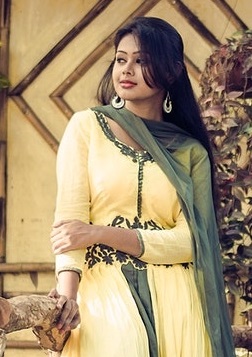 Birthplace			:	PatnaHeight			:	5ft 5inchHobbies			:	Reading News PaperEducation 			:	B.A. (English Hons)Language Known		:	Mother Language, Hindi and EnglishOccupation			: 	TeacherMarital Status		:	Never Married.Gotra 			:	ShandilyaGan				:	DevaganCast				:	Hinduism Father’s Name 		:	Arun MahatoMother’s Name		:	Seema MahatoGrand Father’s Name	:	Bikram MahatoBrother			:	1. Pankaj Mahato(Elder), 2. Shyam Mahato(Eilder)Sister			:	No SisterMama			:	Sudhir ChoudhiriFather			:	Arun MahatoContact No			:	0000000000 (M)WhatsApp			:	0000000000 (M)Address 			:	Your Road, Number, District, State, Area Pin CodePERSONAL DETAILSHOROSCIOEFAMILY BACKGROUNDCONTACT